Б О Й О Р О Ҡ		                                	  РАСПОРЯЖЕНИЕ              «08 » декабрь 2016 й.	                    № 28	                         «08» декабря 2016  г.                          «Об утверждении Реестра муниципальных служащих,         замещающих должности муниципальной службы»	1. В соответствии с пунктом 4 статьи 31 Федерального закона от 2 марта 2007 г. N 25-ФЗ "О муниципальной службе в Российской Федерации" утвердить Реестр муниципальных служащих, замещающих должности муниципальной службы в администрации сельского поселения Базгиевский  сельсовет муниципального района Шаранский район  по состоянию на 1 декабря   2016 года (приложение № 1).	2. Ведение Реестра муниципальных служащих возложить на управляющего делами администрации сельского поселения  Егорову Л.Е.         3. Распоряжение № 17 от 01 июня 2016 года считать утратившим силу.Глава сельского поселения          Базгиевский сельсовет			                                Т.А.Закиров Исп. Егорова Л.Е.2-42-35Таблица № 1РЕЕСТР муниципальных служащих администрации сельского поселения Базгиевский сельсовет муниципального района Шаранский район Республики Башкортостан                                                                                                                                                                                                                                                      Таблица № 2Сведения по уволенным с 01.01.2016 г. – 01.12.2016 г.БАШҠОРТОСТАН  РЕСПУБЛИКАҺЫШАРАН  РАЙОНЫ МУНИЦИПАЛЬ РАЙОНЫНЫҢБАЗГЫЯ АУЫЛ СОВЕТЫАУЫЛ БИЛӘМӘҺЕ ХӘКИМИӘТЕ452632,  Базгыя аулы, Үҙәк урам, 50                               тел.(34769) 2-42-35, e-mail:basgss@yandex.ru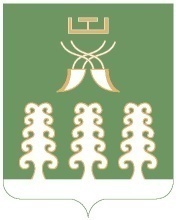 РЕСПУБЛИКА БАШКОРТОСТАНАДМИНИСТРАЦИЯ СЕЛЬСКОГО ПОСЕЛЕНИЯ БАЗГИЕВСКИЙ СЕЛЬСОВЕТ МУНИЦИПАЛЬНОГО РАЙОНА ШАРАНСКИЙ РАЙОН452632, c. Базгиево, ул.Центральная, 50         тел.(34769) 2-42-35, e-mail:basgss@yandex.ru№ п/пДолжность, дата назначенияФамилия, имя, отчествоЧисло, месяц, год рожденияОбразование и наименование учебного заведенияКвалификация, специальность по дипломуСтаж работыДата и место прохождения КПК (курсы)Наименование классного чинаНациональность Штатная численностьПримечание (декр.отпуск, на время декретницы, вместо кого)Семинары Тренинги № п/пДолжность, дата назначенияФамилия, имя, отчествоЧисло, месяц, год рожденияОбразование и наименование учебного заведенияКвалификация, специальность по дипломуСтаж муниципальной службы (с иными периодами)Дата и место прохождения КПК (курсы)Наименование классного чинаНациональность Штатная численностьПримечание (декр.отпуск, на время декретницы, вместо кого)Семинары Тренинги 1Глава сельского поселенияЗакиров Тагир Аглямович30.09.1966Высшее, БГАУ, 1995г.Зооинженер31 год + 11 местат12Управляющий деламиЕгорова Лена Евгениевна14.05.1963Среднее специальное,Юматовский сельскохозяйственный техникум ,1982 год бухгалтерский учет в сельскохозяйственном производстве34 года +26 лет 4 мес.БАГСУ с 30.05.-10.06.2005 год,БАГСУ с 28.09.по 08.10.2009Советник муниципальной службы 1 классачув13Специалист 1 категорииЗиганшина Регина Елизаровна04.07.1972Общее среднее 25 лет + 1 год 7 месчув1Наумовой А.Кв декретном отпускеВасильева Дина Борисовна 15.08.1990общее среднее2 года 11 местатНаумовой А.Кв декретном отпускеНаумова Алеся Клементьевна26.03.1981среднее-профессиональноеУфимский финансово-экономический  колледж 2000 год9 лет 4 мес.Уфимская школа бизнеса и управления  с 07.04по 18.04 2008Референт  муниципальной службы  2 классамар№ п/пДолжность Ф.И.О.Дата рожденияДата назначения Дата увольненияСтаж мун.службы1Глава сельского поселенияГалиуллин Фанил Фагимович02.01.195815.12.200522.01.201615 лет 10  месяца